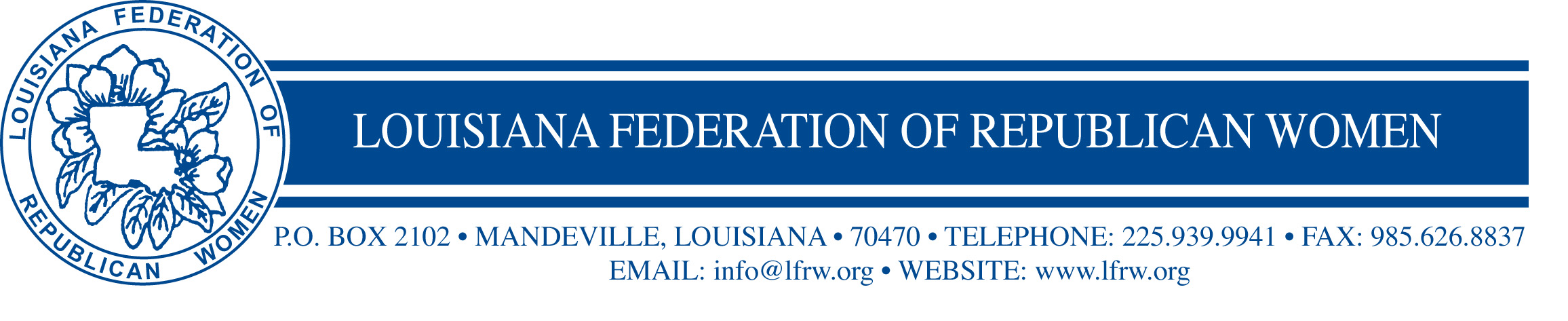 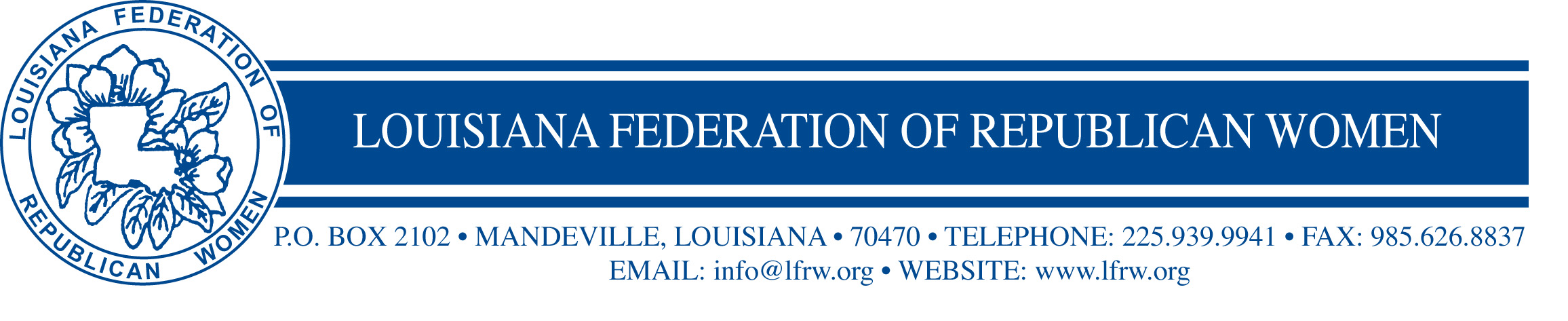 APPLICATION FORMGINNY MARTINEZ SCHOLARSHIPPresented by the Louisiana Federation of Republican WomenMust Be Postmarked no later Than September 23, 2022Scholarship recipients will be notified no later than October 12, 2022Must be able to attend the LFRW Biennial Convention, October 21-23, 2022Completed application form and all additional papers submitted to this committee must be legible.  This form may be photocopied.Mail Or Email Application and Additional Information To:Martinez Scholarship CommitteeSusan Strain, Chairman                                                       19607 Hwy. 36, Covington, LA. 70433985-502-3639susanstrain58@gmail.com                                         Questions relating to this scholarship may be e-mailed to:                                                                   susanstrain58@gmail.com SECTION A:  PERSONAL INFORMATIONNameAddressCity, State, Zip code _______________________________________________________________Email address ____________________________________________________________________If your address if different during the academic year, give mailing address:Voter Registration (Parish, Ward, Pct)                                                 PartyYour current LA State Senator_______________________________________________________Your current LA State Representative__________________________________________________Name of sponsoring LFRW club_______________________________________________________Club President’s signature (required)SECTION B:  FAMILY INFORMATIONHas a member of your family held or is now holding an elected or appointed office in Louisiana? ____Name and Address ________________________________________________________________Position HeldDates of Service ___________________________________________________________________SECTION C:  FINANCIAL INFORMATIONIf you legally reside with your parents and/are financially dependent on them please provide the following information.Father’s Name and Address _________________________________________________________ Occupation _______________________________________________________________________Mother’s Name and Address _________________________________________________________Occupation Will you receive other financial aid in the form of grants or scholarships to aid in the expenses of your education? __________If yes, name the scholarship, amount awarded, and specified use of funds.SECTION D:  HIGH SCHOOL INFORMATION (Completion required)High School Name ________________________________________________________________Address __________________________________________________________________________Graduation Date                                 GPA                            Most current High School transcript must accompany application.Activities, Awards, Achievements SECTION E:  UNDERGRADUATE INFORMATIONCollege / University ______________________________________________________________School Registrar’s Mailing Address Major__________________________                      Minor   Hours completed                                                       Graduation Date  GPA                    Activities, Awards, Achievements _____________________________________Most current college transcript must accompany application.SECTION F:  EMPLOYMENT INFORMATIONIf you are currently employed please provide employer contact information, position held and job responsibilities._______________________________________________________________________________SECTION G:  CIVIC INVOLVEMENT, SPECIAL SKILLS, INTERESTS OR HOBBIES SECTION H:  POLITICAL ACTIVITIESOn an additional page, please provide an outline of any political experiences you may have had (i.e. campaigns you have worked on, duties for which you were personally responsible, etc.)  Provide the name and most recent phone number of the individuals to whom you reported.  Be sure to include the name of the candidate and the office the candidate sought.SECTION I:  Briefly Describe your career plans for the future. Applicants Signature ____________________________________________________________Date ____________________________